Principle Acts and Regulations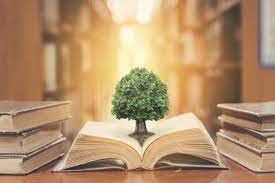 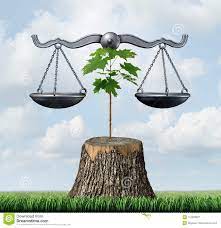 